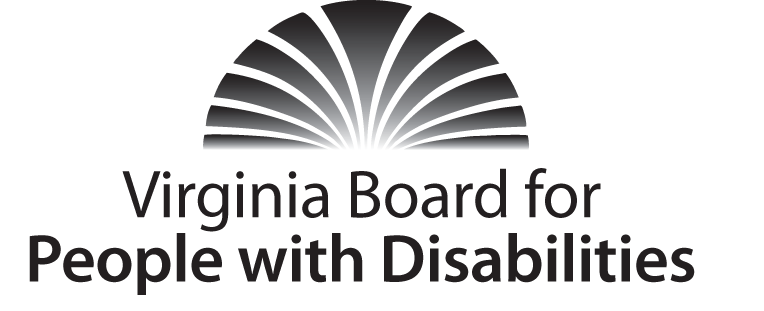 Mission
To create a Commonwealth that advances opportunities for independence, personal decision-making and full participation in community life for individuals with developmental and other disabilities.Vision 
Virginians with developmental and other disabilities direct their own lives and 
choose how they live, learn, work, and play.EXECUTIVE COMMITTEE MEETING DRAFT AGENDAFriday, April 24, 2015 – 	Department for the Blind and Vision Impaired
		397 Azalea Ave. Richmond, VA  23227 	Administration (Headquarters) Building10:00 am – 3:00 pm10:00		Call to Order and welcome, Korinda Rusinyak10:05	 	Review purpose of meeting and process, Korinda Rusinyak10:15		Discussion of Board committee structureCurrent structurePotential structure(s)Implications of potential change(s)Recommendation to full Board12:15		Working Lunch12:45		Discussion of Disability AssessmentCurrent structureProcess and timeline for developmentPotential changes to structure/formatRecommendation to full Board2:45		Next steps3:00		Adjourn	